Příkazní smlouvana výkon činnosti koordinátora bezpečnosti a ochrany zdraví při práci (uzavřená podle občanského zákoníku č. 89/2012 Sb.)číslo smlouvy příkazce ŘSD ČR: 06EU-002450 Číslo smlouvy příkazce obec Losiná: Číslo smlouvy příkazníka: 15W33 011ISPROFIN: 500 111 0001.33I. Úvodní ustanoveníSmluvní stranyPříkazce: Ředitelství silnic a dálnic ČRNa Pankráci 56, 145 05 Praha 4 zastoupené: Ing. Zdeňkem Kuťákem, pověřeným řízením Správy Plzeň301 OO Plzeň, Hřímalého 37 telefon: 377 333 71 1 fax: 377 422 619 bankovní spojení: Komerční banka Praha I číslo účtu: 51-1422200277/01 OO	IC: 65993390	DIČ: CZ65993390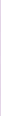 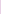 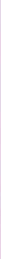 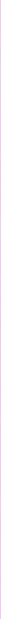 Obec LosináLosiná I l , 332 04 Nezvěstice zastoupená: p. Milošem Černým, starostou obce telefon: 377 916 216 bankovní spojení: ČSOB, a.s. číslo účtu: 3041641 1 0300	IC: 00256871	DIČ: CZ00256871Příkazník: Woring s.r.o.zapsána v obchodním rejstříku vedeném: Krajským soudem v Plzni, oddíl C, vložka27718 se sídlem: Na Roudné 1604/93, 301 OO Plzeň zastoupená Ing. Zbyňkem Voříškem, jednatelem tel. 775 263 503 bankovní spojení: RaiffeisenBank a.s. číslo účtu: 7095712001/5500 IČ: 29159342  DIČ: CZ29159342Název akce: Výkon koordinátora bezpečnosti a ochrany zdraví při práci na akci:„I/20 Losiná - průtah”II. Předmět smlouvyPředmětem smlouvy je výkon koordinátora bezpečnosti a ochrany zdraví při práci. V souladu s ustanoveními zákona č.309/2006 Sb. ve znění příslušných prováděcích normativů bude práce koordinátora prováděna v tomto rozsahu:projednání a stanovení změn v podmínkách výstavby z hlediska BOZP se zapracováním do Plánu BOZPkoordinace zhotovitelů při přijímání opatřeni k zajištění BOZP s cílem chránit zdraví všech fyzických osob zúčastněných na stavbědoporučovat technická řešení k zajištění BOZPspolupráce se zhotovitelem při stanovení času k bezpečnému provádění pracíplánování bezpečného provádění pracízpracování plánu BOZP - bude dodán ve 2 výtiscíchkontrola provádění prací na staveništi se zaměřením na dodržování Plánu BOZPspolupráce se zhotovitelem, technických dozorem a investoremúčast při inspekcích oblastním inspektorátem práce, případně prohlídky stavebním úřademorganizace kontrolních dnů zaměřených na kontrolu dodržováni BOZPúčast při šetření pracovních úrazů a závažných kritických událostí s ohrožením BOZP fyzických osobzpracování výsledků kontrol a měsíční předkládání výsledků investoru stavby včetně navržených opatřeníprovedení vyhodnocení stavby po stránce BOZP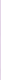 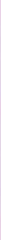 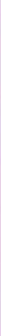 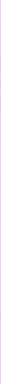 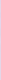 Rozsah činností může být dále podle potřeby upraven instrukcemi zástupce příkazce odpovědného jednat ve věcech technických.Výkon koordinátora bezpečnosti a ochrany zdraví při práci bude prováděn v souladu s podklady předanými příkazcem. Jakékoliv změny oproti sjednanému předmětu smlouvy, jeho rozsahu a termínu dokončení, které vyplynou z dodatečných požadavků příkazce nebo ze změny jím předaných podkladů, ze změny obecně závazných předpisů, z požadavků veřejnoprávních orgánů nebo z důvodu vyšší moci či nepředpokládaných překážek neležících na straně příkazníka, budou předmětem dodatků k této smlouvě.V těchto dodatcích smluvní strany dohodnou odpovídající změnu předmětu smlouvy, doby plnění a ceny za výkon činnosti.III. Doba plněníI . Smluvní strany se dohodly, že činnost koordinátora BOZP bude prováděna po dobu realizace stavby- předpokládaná doba výstavby: v období 10/2015 - 11/2016 předání zprávy: do 30.11.2016IV. Cena za díloI . Příkazce se zavazuje zaplatit příkazníkovi za výkon činnosti dohodnutou cenu stanovenou v souladu se zákonem č. 526/1990 Sb.V ceně jsou zahrnuty veškeré náklady spojené s poskytováním činnosti koordinátora BOZP.Cena předmětu smlouvy dle č. II., odst. l . je stanovena jako nejvýše přípustná a činí:Dle Smlouvy o spolupráci se vysoutéžená maximální cena stavby rozděluje:Platební podmínkyPříkazce ŘSD ČR se zavazuje zaplatit příkazníkovi cenu za výkon činnosti na základě čtvrtletních faktur. Za datum uskutečnění zdanitelného plnění se považuje poslední kalendářní den příslušného čtvrtletíPříkazce Obec Losiná se zavazuje zaplatit příkazníkovi cenu za výkon činnosti na základě jedné faktury po podpisu předávacího protokolu.Příkazník bude fakturovat cenu za provedený výkon činnosti pro jednotlivé příkazce odděleně, tj. samostatnými oddělenými fakturami pro každého z příkazníků zvlášť.Smluvní strany se dohodly na tom, že příkazníkem řádně vystavená faktura je splatná ve lhůtě splatnosti, která činí 30 kalendářních dní ode dne jejího doručeni příkazci. Závazek příkazců zaplatit fakturu je splněn odepsáním fakturované částky z účtu příkazce ve prospěch účtu příkaznłka.Faktura musí obsahovat náležitosti daňového dokladu v souladu s platnými daňovými předpisy. Neúplnou fakturu je příkazce oprávněn vrátit k doplnění. V takovém případě se ruší původní lhůta splatnosti a nová lhůta začne běžet doručením řádně opravené nebo nově vyhotovené faktury příkazci.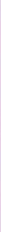 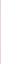 VI.Smluvní pokuty1. Při nedodržení povinností stanovených pro koordinátora BOZP při realizaci stavby, vyplývající z       této smlouvy, je příkazník povinen zaplatit příkazci smluvní pokutu ve výši I Kč za každý případ.2. Při neúčasti příkazníka na staveništi při pracích vyžadujících jeho účast je příkazník povinen zaplatit příkazci smluvní pokutu ve výši I .000,- Kč/den.VII.Další ujednáníPříkazník oznámí příkazci písemně jméno pracovníka (pracovníků), odpovědného za výkon koordinátora BOZP.V případě, že v průběhu poskytování koordinátora BOZP nebude určený pracovník schopen výkonu práce, zajisti příkazník na základě své předchozí žádosti a po souhlasu příkazce jeho náhradu.Příkazník bude při plnění této smlouvy postupovat s odbornou péčí. Zavazuje se dodržovat obecně závazné předpisy a technické normy, které se vztahují k výkonu činnosti.Příkazník považuje informace a údaje poskytované v souvislosti s plněním této smlouvy za důvěrné. Příkazník se zavazuje, že neposkytne jiným fyzickým či právnickým osobám, jiným osobám či institucím informace o výkonu své činnosti v rozsahu této smlouvy. Příkazník ručí za to, že v průběhu výkonu činnosti nevznikne u něho a jeho pracovníků konflikt zájmů.VIII.Způsob a místo výkonu činnosti1. Výkon činnosti bude prováděn na stavbě i mimo ni (administrativní činnost apod.) a doklady o jeho výkonu (zápisy do stavebního deníku, doklady o předání staveniště, o kolaudaci apod.) budou předávány průběžně osobně pověřenému zástupci příkazce.2. Příkazník je oprávněn ukončit výkon činnosti i před sjednanou dobou, pokud bude stavba dokončena dříve.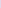 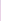 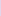 IX.Věci určené k výkonu činnosti a spolupůsobení příkazce1. Činnosti specifikované v čl. Il. budou vykonávány v souladu s podklady příkazce. Příkazce se zavazuje předat příkazníkovi jako podklad k zajištění výkonu činnosti zejména následující:  nabídkovou dokumentaci stavby se všemi doklady  stavební povolení včetně dokladů, vyjádření a dokumentace  smlouvu se zhotovitelem stavby se všemi doklady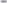 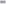 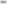 2. Příkazce se zavazuje, že na vyzvání příkazníka mu bez zbytečného odkladu poskytne další vyjádření, stanoviska, případně podklady, jejichž potřeba vznikne v průběhu stavby a příkazník není povinen si je opatřit sám.X.Závěrečná ustanoveníSmluvní strany se dohodly, že případné spory vzniklé ze závazků jednaných touto smlouvou budou řešit vzájemným jednáním.Ve věcech touto smlouvou neupravených se smluvní vztah řídí občanským zákoníkem.Tuto smlouvu lze měnit jen vzájemnou dohodou smluvních stran, a to pouze písemnou formou.Tato smlouva se sepisuje v 6-ti vyhotoveních, z nichž každý smluvní účastník obdrží dva výtisky.Smluvní strany prohlašují, že toto je jejich svobodná, pravá a vážně míněná vůle uzavřít smlouvu s výše uvedeným obsahem. Na důkaz toho připojují oprávnění zástupci smluvních stran své podpisy.Tato smlouva vstupuje v platnost dnem podpisu oběma stranami.Datum :  21.09.2015Cena bez DPH161.600,- KčDPH 		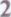 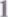 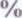 33.936,- KčCena včetně DPH195.536,- Kč- podíl ŘSD ČR 86,84%bez DPH140 333,44 Kč	DPH 		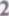 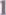 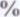 29 470,02 Kčvč. DPH169 803,46 Kč- podíl Obce Losiná 13,16%bez DPH21 266,56 KčDPH 21 0/04 465,98 Kčvč. DPH25 732,54 Kč